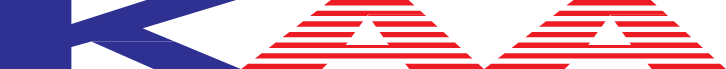                               KOREAN AMERICAN ASSOCIATION SEAL BEACH LEISURE WORLD                                                                                    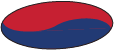                                                                               (www.lwsb.com/kaa)제78호    LWSB한인회소식(LWSB Korean-American Association News)                      2023.1.1. 1.  謹賀新年     癸卯年,  2023년을  맞이하여 한인 여러 가정과 슬하의 자손들  가정위에 만사    형통의 축복이 입 하시기를 진심으로 기원합니다 .     살기 좋은 이곳 생활에 적응하시고 취미에 알맞는 Club들을 찾아서 건강한 해가    되기만을 바라며 한인회 행사와 사업에도 물심 양면의 도웁을  기대합니다     2023년 주요 ;  (1) 구정 떡국 잔치 : 장소/일정/ 기타 여건이 여의치 못 하여  취소 합니다.        행사계획      (2)  3,6,9(분기회) 와 12월 총회 및 년말 파티 와 2024-2025 회장 인준투표                          (3)  세금 보고 : 2월 초부터 4월 15일까지 CH3 Room 8에서 무료 봉사                            (4)  한인의 밤 행사: 추석을 전후로 야외 극장에서 각 Club들이 동참                          (5)  2023년 판 LW 한인 전화부 발간2.  2022 세금보고 를  LWSB 한인회에서 무료 봉사     Good Hands Foundation(비영리단체)의 한인 봉사자들이 2월 초 목요일(1pm-     4pm) CH3 Room 8에서  4월15일까지 세금보고  업무를  무료 봉사 합니다.     예약 접수 전화 번호는 2월 1일자  소식지 제79호에  발표 예정 입니다.     Medicare(긱종HMO 포함) 가입자는  세금보고를 하는 편이 유리합니다.      필요한 서류: 사진이 부착돤 신분증, 운전면허증, 소셜시큐리티 카드, W2, 1099 및 2022년도에      해당 하는  기타서류, 2021년도 세금 보고서 사본, 자선기부 영수증등을 미리미리 준비하시기를      바랍니다.  3.  컴퓨터, ICT(정보통신기술), 스마트 폰 분야의 기초 용어집      용어집은  당초 단편으로 편집 계획 하였으나  한인회 사정에 의하여 2023 년 판     전화번호부에  삽입키로  하였습니다 . 4.  인터넷 을  싸게 쓰는 날(2023년 4월경)이 임박       “LW Weekly December 22 와 29일자 광고에 의하면  $37.99 and up – Internet Service      starting  at 100MB” 로 광고 중인데 본 편집인 유원식이 탐문 했는데 우리들이 살고 있는       각Building 마다 설치된 Super-Wire Cable을 70% 이상의 가정들이 sign-up 했을때에       $37.99이고70% 미만 가정의 경우엔 $37.99 이상을 받게 될것이라고 합니다.       현재 LW 내에는 유선 Service로  (1)Super-wir/Spectrum (2) Frontier/DTV 2 회사 에서       (1)Spectrum  (2) Fronter/DTV  (3)Super-wir의 3사 경쟁 체재로  2023년 4월 부터는      70%이상 가정이 sin-up 때에 $37.99로 100MB가 가능 하다는 것입니다       5.  2023년판 한인전화부에 등재 기회와 정정 변경 안내    2023년 한인 전화번호부에 필요한 자료는 한/영 성명과 전화번호 그리고      주소와 Aprt# Mutual#, E-mail 등등 입니다.      정정이나  변동 된 분도 같은 방법으로 부탁 드 립니다.    위의 내용을  기재하여 보내실곳: wonsik Ryu 1850 Sunningdale Rd 27-B Seal      Beach, CA 90740    또는 e-mail : wonsikryu103@gmail.com 으로 하세요.   6. 2023. 1.1. 소식지 제78호  특별 행사    평소에는 정회원(회비납부자)들에게만 본 소식지를 매월 초에 E-MAIL/ 우편으로 보내 왔으나    LW 한인회의 신년 계획을 비회원 가정에게도 알리기 위하여 제 78호를 한번 만 보냅니다  7.  한인회 상담실 매주 목요일 오후 1시-4시CH3 Rm 8 에서     아래의 한인회 임원들과 예약 후 은퇴 하신 전문인과 상담 하실수 있습니다.     첫째주 목요일 – 2022년 세금보고 2월 초  부터4월 15일까지      두째주 목요일 – 2022년 세금보고2월  초 부터 4월 15일까지     세째주 목요일 –의료상담(오연두박사) 와 피검사 해설(김재석  병리사)     네째주 목요일 –스마트폰/TV (유원식 회장):예약은  714 982-7793       싱담에 필요한 자료는 각종 검사서를 준비 해 오셔야 상담에 도움이 됩니다     상담하실 전문가  분들을 소개합니다     오연두 박사(의료상담자)님은 은퇴하신 의사로서 4개의 전문의 자격증을 소지한마취과  (2) 통증의학  (3) 해부병리 및 조직검사   (4) 임상병리-혈액검사 박사님 입니다.     주치의 와의 짧은 시간  대략적인 설명 보다는 섬세하고 자상하게 여유를 가지고 귀하의 질병을      구체적으로 상담 하십시요.       김재석 병리사님은 평생을 병리사로 한국공군에서 도미 미국 병원 병리사로 각종 혈액      검사결과를 이해하기 쉽게 풀어서 해설해 드리는 분이십니다.      유원식 회장은 컴퓨터 관련과 Cellphone및 Smart TV 에 관하여 기본적인  지식 만 을     갖이고 봉사를  하고 있슴니다. 8.  시니어건강생활 가이드북 정회원 한가정에 한부씩     Senior Resource Guide 2021-2022: 소망소사이어티 발간  비매품 이 책은       정회원(2016년 이래 회비내신분)들에게만 배부 되며  아직 받지 못 하신  정회원은      회장 유원식 집(M14 27-B)에서, 또는 위의 상담실에서도 받으실수 있습니다.9.  개인정보 유출에 관하여(카카오톡)      최근 무단으로  카카오톡을 구룹으로 조성하여 유포하는 행위는 유감스로운 일 입니다.       한인회에서 제작한 전화부는 한인회 회칙제2조 목적에 명시된 이외의 목적으로는 사용 하시면      개인정보 보호법에 저촉 민/형사의 불미스런 소송사유가 됩니다.   LW한인회는 이러한       소송사유를 방지 하기 위하여 해당 당사자들에게  통보한바 있으며 이사건으로 일어나는 향후      모든 형사/민사상의 소송에는 무관함을 밝혀 두는 바입니다10.  한국식품점 시장보기 :       Garden Grove 아리랑 마겟 지역 시장 보기는 매주 목요일 10:30 야외 극장 주차장 에서 Pickup       하고 시장 또는 볼일  보고 오후 1:30분 G. Grove 출발 오후 2시에  돌아 오고  있습니다  11. 시니어들을 위한 무료 식품 및 생필품  안내   (1)   메주 월-금요일  11시부터 12시까지Seal Beach North Community Center(가는 길: 405 I         넘어 Lampson 지나 St Cloud 에서 LT North로 가다가 FM Bank 다음 건물)에서 11am에          접수를 를 하시면   Lunch 를 먹을수 있습니다.(2)  한미노인회 회원에게(9884 Garden Grove, Garden Grove, CA 92844)  매월 두째주 (화)  9-11am       OC Food bank 후원으로 무료 식품을 배급합니다 . (3)  한인복지쎈타(7212 Orangethorpe Ave, #8 Buena Pk, CA 90621)에서는 매월 첫주 금요일 오후       2:30분에 배급 순번 번호표 주고 4시30분 부터 식품을 배급 합니다.               회장  유 원식                                이사장    조 욱장